附件3：往年样式参考1.信封往年图样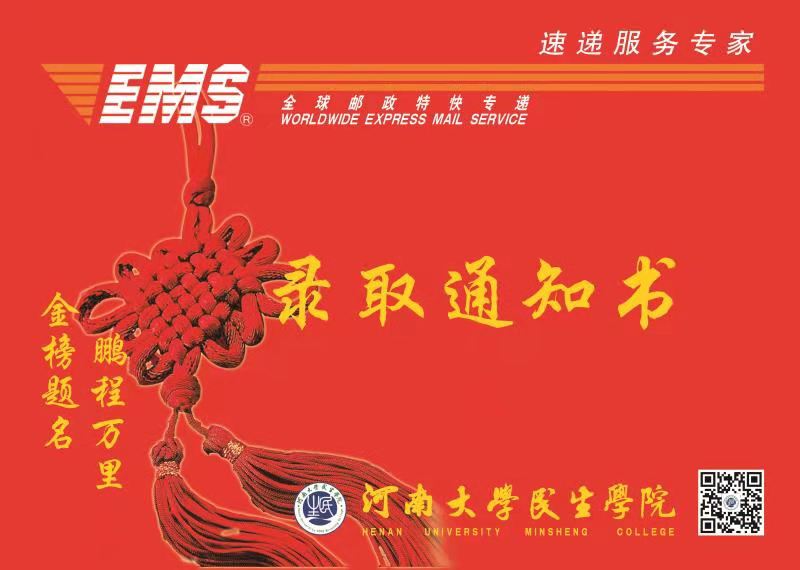 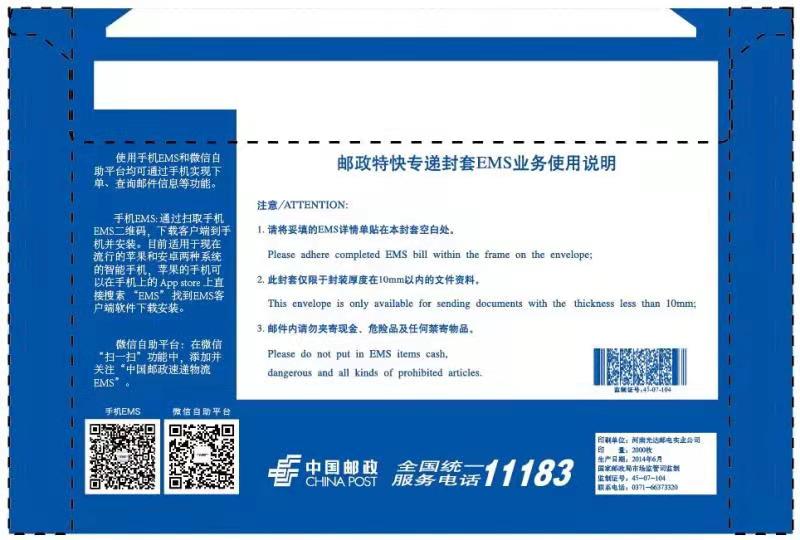 2.录取通知书往年图样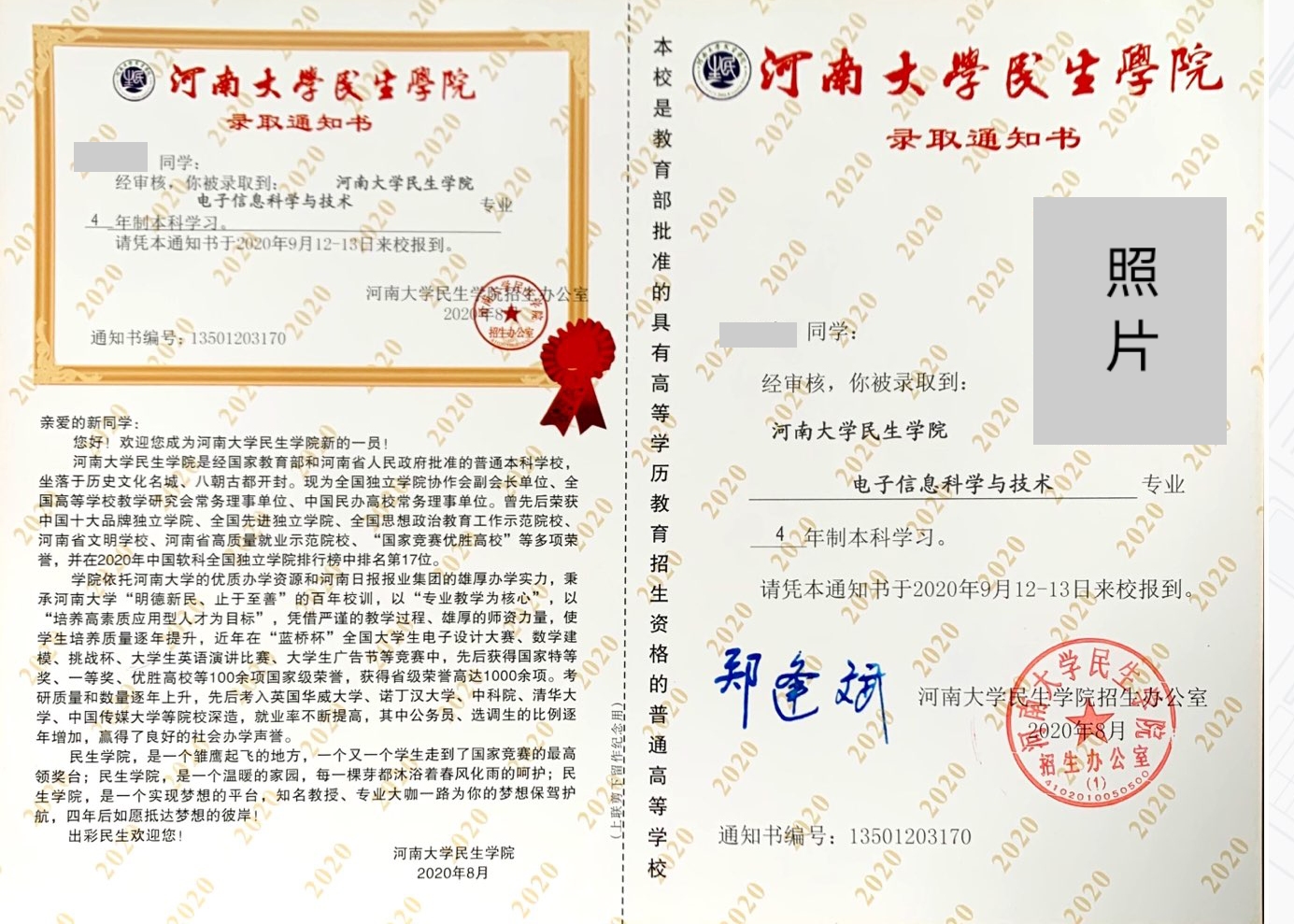 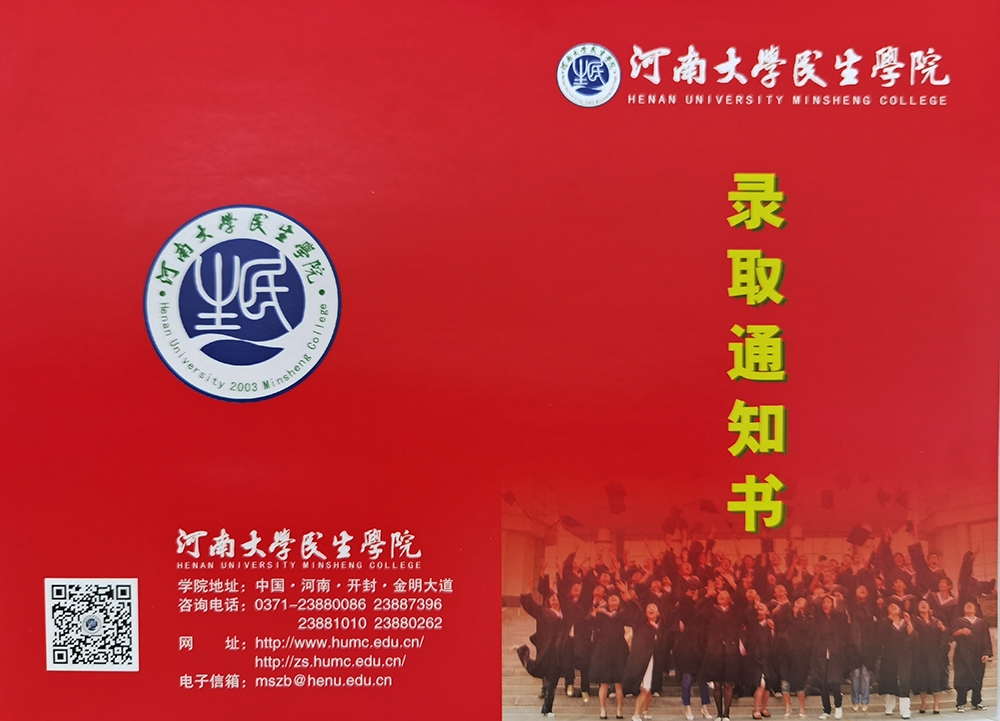 